        Wallagoot Lake Boat Club 2017 Regatta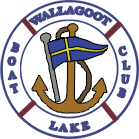 NOTICE OF RACESaturday 11th & Sunday 12th March, at Wallagoot Lake.Open to all classes of off-the-beach dinghies, multihulls and trailer-sailors Entries (per boat): $50 or $15 per race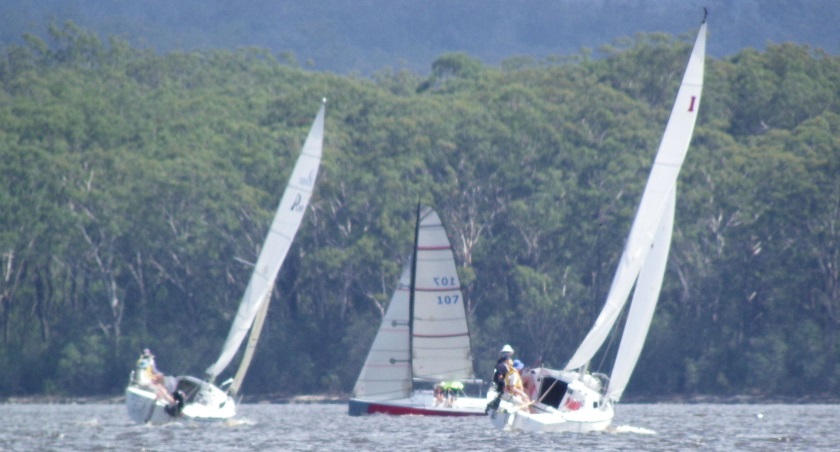 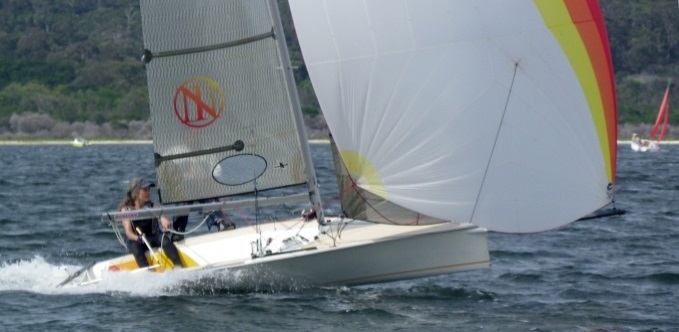 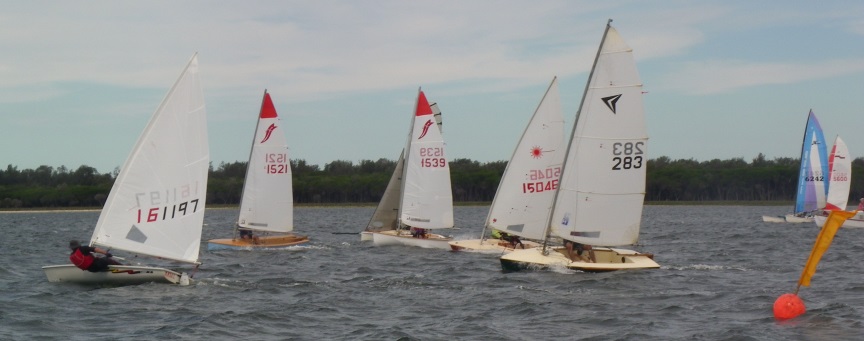 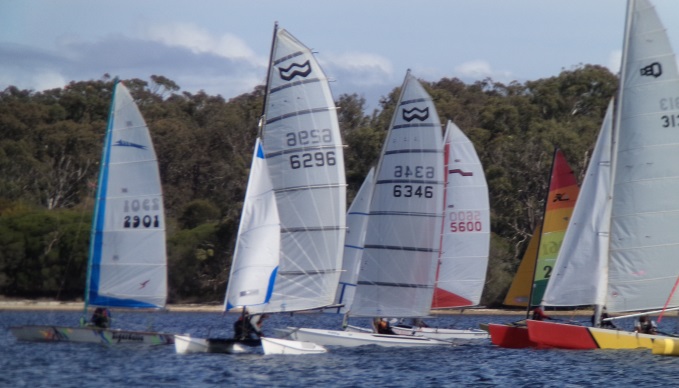 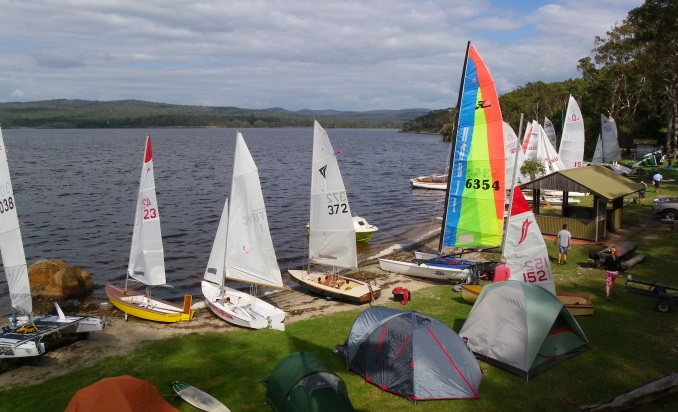 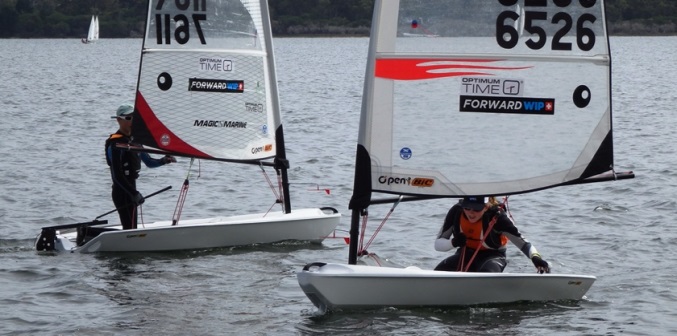 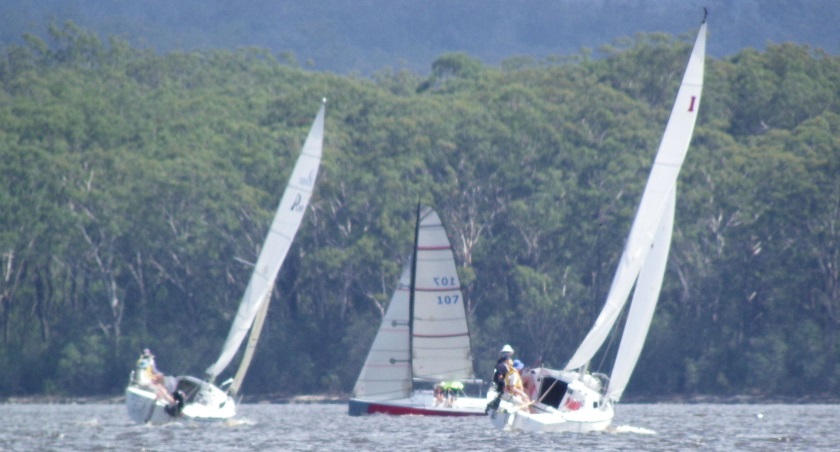 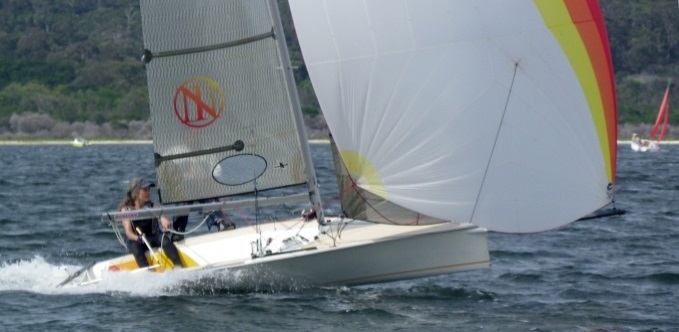 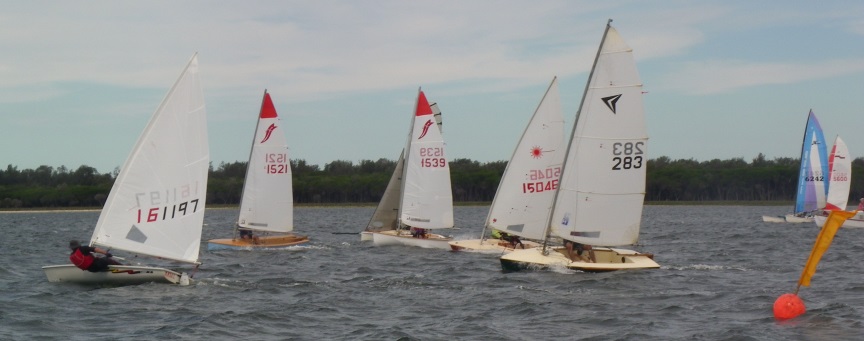 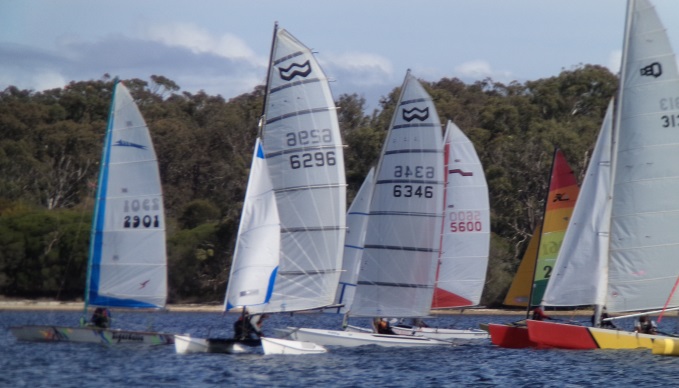 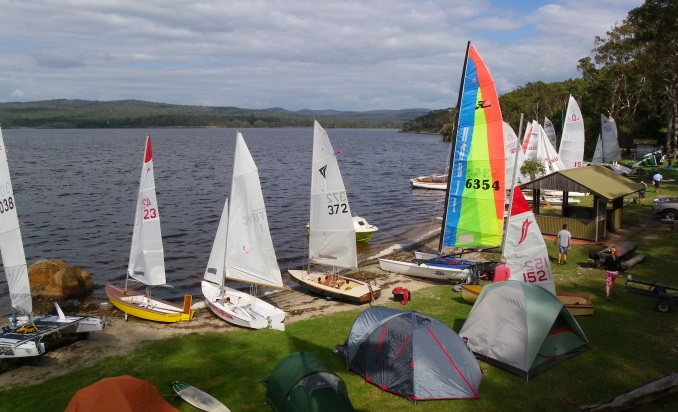 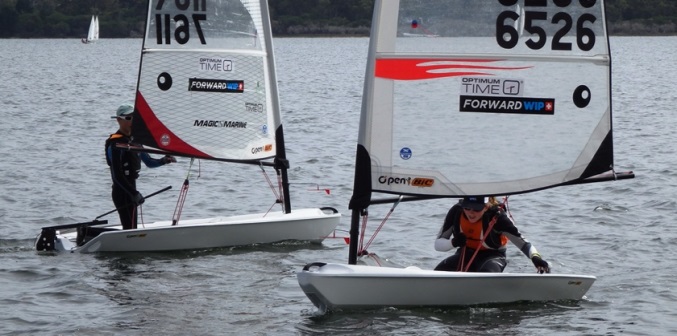 Please note: a $7 per day entry fee applies to vehicles, as the Club is within Bournda National Park. Payment pole is found at the western end of the rigging area. Event Schedule*:Registration: 	 	SaturdayBriefing: 	 	SaturdayRace One: 	 	SaturdayRace Two: 	 	SaturdayRace Three: 	Back-to-Back 	SaturdayDinner:	7pm	SaturdayRace Four: 	11:00 am 	SundayRace Five: 	Back-to-Back	SundayPresentation:	ASAP after racing	Sunday* May be varied at the discretion of the WLBCLOTS OF ND GOOD TIMES!All classes welcome: monohulls and multihulls, learners, juniors and veterans.The WLBC highly recommend YNSW Membership for personal accident insurance, public liability cover on boats, and disclaim liability for any incidents that occur. Lunches and drinks available each dayBBQ dinner available on Saturday evening. Hot showers provided.Club boats available for hire $10/day: Manly Junior, Sabot, Spiral, SabreFor more information contact:Rob Morton Events Co-Ordinator 0428246903Terry Kirby Club Secretary 0420460209See the club’s website: wlbc.org.auThe club can found on Wallagoot Lake Rd, off Sapphire Coast Drive, between Tathra, Bega & Merimbula 